В соответствии с Законом Чувашской Республики от 25 мая 2004 г. № 8 «О государственной поддержке инвестиционной деятельности в Чувашской Республике», в целях стимулирования инвестиционной активности и привлечения средств инвесторов для развития экономики города Алатыря Чувашской Республики, своевременного и качественного исполнения инвесторами обязательств по инвестиционным проектампостановляет:Утвердить Регламент сопровождения инвестиционных проектов, реализуемых и (или) планируемых к реализации на территории города Алатыря Чувашской Республики (приложение № 1).Отделу культуры, по делам национальностей, туризма и архивного дела администрации города Алатыря (Кандрашину В. А.) разместить настоящее постановление на официальном сайте администрации города Алатыря Чувашской Республики и опубликовать в периодическом печатном издании «Бюллетень города Алатыря Чувашской Республики».3. Контроль за выполнением настоящего постановления возложить на главу города Алатыря Чувашской Республики – Павла Викторовича Аринина.4. Постановление вступает в силу после его официального опубликования.Глава города Алатыря                                                                                  П. В. АрининИсп: А. Е. Моисеева(83531)20415Приложение к постановлению администрации города Алатыря Чувашской Республики от 1 января 2024 г. № 19Регламент сопровождения инвестиционных проектов, реализуемых и (или) планируемых к реализации на территории города Алатыря Чувашской РеспубликиОбщие положения1.1. Настоящий Регламент сопровождения инвестиционных проектов, реализуемых и (или) планируемых к реализации на территории города Алатыря Чувашской Республики (далее – Регламент), разработан в соответствии с Законом Чувашской Республики от 25 мая 2004 г. № 8 «О государственной поддержке инвестиционной деятельности в Чувашской Республике» (далее – Закон).1.2. Сопровождение инвестиционных проектов, реализуемых и (или) планируемых к реализации на территории города Алатыря Чувашской Республики осуществляется по принципу «одного окна».1.3. Регламент направлен на совершенствование процедуры взаимодействия инвесторов с администрацией города Алатыря Чувашской Республики в разработке инвестиционных проектов, планируемых к реализации на территории города Алатыря Чувашской Республики, их экспертизе, на снижение административных барьеров при реализации инвестиционных проектов на территории города Алатыря Чувашской Республики.Для целей настоящего Регламента используются термины и понятия в соответствии с действующим законодательством, а также следующие определения: инвестор – субъект инвестиционной деятельности, осуществляющий вложение собственных и привлеченных средств в форме инвестиций в соответствии с законодательством Российской Федерации и Чувашской Республики и обеспечивающий их целевое использование в ходе осуществления инвестиционной деятельности на территории Чувашской Республики;инициатор инвестиционного проекта – физическое или юридическое лицо, предлагающее к реализации инвестиционный проект на территории Чувашской Республики;субъект инвестиционной деятельности – физические и юридические лица, в том числе иностранные, а также государственные органы, органы местного самоуправления, иностранные государства и международные организации, выступающие в качестве инвесторов, заказчиков, подрядчиков, пользователей объектов капитальных вложений, и другие лица;инвестиционная деятельность – вложение инвестиций и осуществление практических действий в целях получения прибыли и (или) достижения иного полезного эффекта;инвестиционный проект – программа инвестиционной деятельности инвестора, имеющая конкретную цель, определенные сроки осуществления, ресурсы, а также бизнес-план и необходимую документацию, разрабатываемую в соответствии с действующим законодательством;инвестиционный портал Чувашской Республики – специализированный интернет-сайт об инвестиционной деятельности на территории Чувашской Республики в информационно-коммуникационной сети Интернет: investchr.ru;реестр инвестиционных проектов – перечень инвестиционных проектов, планируемых и (или) реализуемых на территории города Алатыря Чувашской Республики, находящихся на сопровождении администрации города Алатыря Чувашской Республики по принципу «одного окна».Формы и цели сопровождения инвестиционных проектов2.1. Потенциальный инвестор вправе обратиться в администрацию города Алатыря Чувашской Республики по номеру телефона 8(83531)2-04-15 с заявлением о содействии в сопровождении инвестиционного проекта.2.2. Сопровождение инвестиционных проектов, реализуемых и (или) планируемых к реализации на территории города Алатыря Чувашской Республики, осуществляется в форме консультационного, информационного, а также организационного содействия инвестору, направленного на реализацию инвестиционного проекта и достижения инвестором следующих целей:ускоренное рассмотрение вопросов, возникающих в ходе реализации проекта;контроль за своевременным получением инвестором необходимых согласований и разрешений; оперативную организацию переговоров, встреч, совещаний, консультаций, направленных на решение вопросов, возникающих в процессе реализации инвестиционного проекта;консультацию по вопросу подготовки соглашений в инвестиционной сфере в соответствии с законодательством Чувашской Республики.2.3. В целях сопровождения инвестиционных проектов администрация города Алатыря Чувашской Республики на протяжении всего срока реализации инвестиционных проектов:рассматривает обращения инвесторов по вопросам реализации инвестиционных проектов;представляет по запросу инвесторов, заинтересованных в реализации или реализующих инвестиционные проекты, информацию об условиях осуществления инвестиционной деятельности на территории Чувашской Республики (за исключением сведений, составляющих государственную и иную охраняемую законом тайну);взаимодействует по вопросам сопровождения инвестиционных проектов
с органами исполнительной власти Чувашской Республики, ресурсоснабжающими организациями, кредитно-финансовыми учреждениями, институтами развития и иными организациями, являющимися субъектами инвестиционной деятельности;осуществляет содействие в подборе инвестиционной площадки;оказывает иную поддержку реализации инвестиционных проектов
в соответствии с действующим законодательством.	3. Регламент сопровождения инвестиционных проектов 3.1. Основанием для сопровождения инвестиционного проекта по принципу «одного окна» является положительное заключение администрации города Алатыря Чувашской Республики по итогам анализа представленных инвестором в администрацию города Алатыря Чувашской Республики заявки на сопровождение инвестиционного проекта и иных документов, необходимых для оценки инвестиционного проекта.Инвестор несет ответственность за полноту и достоверность представленных данных, расчетов и обоснований. 3.2. Сопровождение инвестиционного проекта по принципу «одного окна» отказывается в следующих случаях:инвестором не заполнена заявка в администрацию города Алатыря Чувашской Республики;по итогам заполненного чек-листа инвестор набрал менее 40 баллов в соответствии с п. 3.3.;инвестор находится в стадии банкротства или ликвидации;в администрацию города Алатыря Чувашской Республики поступили сведения о том, что инвестор при реализации инвестиционного проекта намеревается осуществлять либо осуществляет деятельность, противоречащую законодательству Российской Федерации и Чувашской Республики;наличие признаков ликвидации или банкротства, а также введённых в отношении организации процедура банкротства в установленном законодательством Российской Федерации порядке;отсутствие информации об инвесторе в Едином государственном реестре юридических лиц или Едином государственном реестре индивидуальных предпринимателей.3.3. В течение 3 рабочих дней со дня поступления заявки администрация города Алатыря Чувашской Республики информирует инвестора о предоставляемых услугах и принимает решение о сопровождении инвестиционного проекта либо об отказе в сопровождении инвестиционного проекта по итогам заполненного чек-листа (приложение № 1 к Регламенту). При положительном решении о сопровождении инвестиционного проекта итоговая сумма баллов должна составлять не менее 40 баллов из максимального допустимого количества баллов – 63.О принятом решении администрация города Алатыря Чувашской Республики извещает инвестора в течение 1 рабочего дня со дня принятия такого решения.3.4. В случае принятия администрацией города Алатыря Чувашской Республики решения о сопровождении инвестиционного проекта в течение 2 рабочих дней назначается ответственное лицо, которое совместно с потенциальным инвестором разрабатывает дорожную карту по реализации инвестиционного проекта (приложение № 2 к Регламенту).3.5. Администрация города Алатыря Чувашской Республики при необходимости проводит предварительные переговоры с инвестором, инициатором инвестиционного проекта по вопросам реализации инвестиционного проекта.3.6. Сопровождение инвестиционных проектов, а также подбор инвестиционных площадок для реализации инвестиционного проекта осуществляется администрацией города Алатыря Чувашской Республики на безвозмездной основе. Мониторинг реализации инвестиционных проектов4.1. Администрация города Алатыря Чувашской Республики в целях мониторинга реализации инвестиционных проектов:ведет реестр инвестиционных проектов, находящихся на сопровождении по принципу «одного окна» и по согласованию с инвесторами размещает сведения об инвестиционных проектах на Инвестиционном портале Чувашской Республики;ведет мониторинг результатов взаимодействия с инвесторами, в том числе по достигнутым показателям реализации инвестиционных проектов.4.2. В целях осуществления мониторинга реализации инвестиционных проектов инвестор, в отношение которого принято решение о сопровождении инвестиционного проекта, ежеквартально не позднее 15 числа месяца, следующего за отчетным кварталом, направляет сведения в адрес администрации города Алатыря Чувашской Республики о ходе реализации инвестиционного проекта по форме согласно приложению № 3 к Регламенту. 4.3. Инвестор обязан в течение 10 календарных дней со дня вступления в законную силу решения суда о признании инвестора банкротом либо о ликвидации инвестора в качестве юридического лица, или со дня принятия индивидуальным предпринимателем или учредителями (участниками) либо органом инвестора, уполномоченным на то учредительными документами, решения о ликвидации, сообщить о таком решении в администрацию города Алатыря Чувашской Республики.Прекращение сопровождения инвестиционного проектаСопровождение инвестиционного проекта прекращается в следующих случаях: отказа инвестора от сопровождения инвестиционного проекта, выраженного в письменной форме;освоения капитальных вложений по инвестиционному проекту в полном объеме; ведения в отношении инвестора процедуры банкротства; нахождения инвестора в стадии ликвидации; неоднократного (два и более раза) непредставления инвестором сведений о ходе реализации инвестиционного проекта.Приложение № 3 к постановлению администрации города Алатыря Чувашской Республики от ___________ 2024 г. №_____ДОРОЖНАЯ КАРТА по реализации инвестиционного проекта «__________________»Приложение № 4 к постановлению администрации города Алатыря Чувашской Республики от ___________ 2024 г. №_____Информацияо ходе реализации инвестиционного проекта «___________________»Чӑваш РеспубликиУлатӑр хула АДМИНИСТРАЦИЙЕЙЫШАНУ«22» 01. 2024 г. № 19Улатӑр хули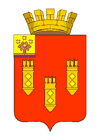 ЧУВАШСКАЯ РЕСПУБЛИКААДМИНИСТРАЦИЯгорода АлатыряПОСТАНОВЛЕНИЕ«22» января 2024 г. № 19г. АлатырьОб утверждении Регламента сопровождения инвестиционных проектов, реализуемых и (или) планируемых к реализации на территории города Алатыря Чувашской РеспубликиПриложение № 2 к постановлению администрации города Алатыря Чувашской Республики от ___________ 2024 г. №_____Чек-лист проекта______________________________________________________________________________(наименование проекта)Приложение № 2 к постановлению администрации города Алатыря Чувашской Республики от ___________ 2024 г. №_____Чек-лист проекта______________________________________________________________________________(наименование проекта)Приложение № 2 к постановлению администрации города Алатыря Чувашской Республики от ___________ 2024 г. №_____Чек-лист проекта______________________________________________________________________________(наименование проекта)Приложение № 2 к постановлению администрации города Алатыря Чувашской Республики от ___________ 2024 г. №_____Чек-лист проекта______________________________________________________________________________(наименование проекта)№Параметр оценкиБаллОтметка 1.Степень финансовой устойчивости проекта, предусмотренного бизнес-планом (возможность его финансирования с учетом заявленных средств (собственных, заемных), источников финансирования и условий предоставления заявленных средств (включая сроки, объемы и процентные ставки)Степень финансовой устойчивости проекта, предусмотренного бизнес-планом (возможность его финансирования с учетом заявленных средств (собственных, заемных), источников финансирования и условий предоставления заявленных средств (включая сроки, объемы и процентные ставки)Степень финансовой устойчивости проекта, предусмотренного бизнес-планом (возможность его финансирования с учетом заявленных средств (собственных, заемных), источников финансирования и условий предоставления заявленных средств (включая сроки, объемы и процентные ставки)1.Финансирование (собственное и привлеченное) на 100% подтверждено выпиской со счетов, справкой об оборотах, годовой отчетностью. Заемное – кредитным договором, письмом из банка и т.п.101.Финансирование (собственное и привлеченное) подтверждено частично (в размере более 70% от стоимости проекта)71.Финансирование (собственное и привлеченное) подтверждено частично (в размере от 50% до 70% от стоимости проекта)51.Финансирование (собственное и привлеченное) подтверждено частично (в размере от 30% до 50% от стоимости проекта)31.Финансирование не подтверждено02.Отсутствие рисков реализации проекта, связанных с инициатором проекта и группой компаний, учредителями, в т.ч. рисков, связанных с деловой репутацией, правовых и т.д.Отсутствие рисков реализации проекта, связанных с инициатором проекта и группой компаний, учредителями, в т.ч. рисков, связанных с деловой репутацией, правовых и т.д.Отсутствие рисков реализации проекта, связанных с инициатором проекта и группой компаний, учредителями, в т.ч. рисков, связанных с деловой репутацией, правовых и т.д.2.Рисков не выявлено102.Выявлены умеренные риски52.Выявлены существенные риски03.Степень экологичности производстваСтепень экологичности производстваСтепень экологичности производства3.Классы опасности производства и отходов производства
не выше IV-V103.Классы опасности производства и отходов производства
не выше III53.Классы опасности производства и/или отходов производства: I-II04.Значимость проекта для регионаЗначимость проекта для регионаЗначимость проекта для региона4.Соответствие стратегии социально-экономического развития
до 2035 года 54.Несоответствие проекта стратегиям05.Опыт реализации заявителем проектов в сфере деятельности, предусмотренной бизнес-планом проекта, с учетом их количества и объемов осуществленных инвестиций55.Отсутствия опыта06.Уровень проработки маркетинговой стратегии, включая анализ рынка сбыта, конкурентных преимуществ и механизма продвижения производимых заявителем товаров (выполняемых работ, оказываемых услуг), предусмотренных бизнес-планом проектаУровень проработки маркетинговой стратегии, включая анализ рынка сбыта, конкурентных преимуществ и механизма продвижения производимых заявителем товаров (выполняемых работ, оказываемых услуг), предусмотренных бизнес-планом проектаУровень проработки маркетинговой стратегии, включая анализ рынка сбыта, конкурентных преимуществ и механизма продвижения производимых заявителем товаров (выполняемых работ, оказываемых услуг), предусмотренных бизнес-планом проекта6.Наличие проработанной маркетинговой стратегии, содержащей анализ рынка сбыта, конкурентных преимуществ и механизма продвижения товаров56.Маркетинговая стратегия проработана частично36.Маркетинговая стратегия не проработана07.Наличие необходимой для обеспечения деятельности заявителя, предусмотренной бизнес-планом проекта, площадки для реализации проекта, а также инженерной, коммунальной, транспортной и иной инфраструктуры с учетом существующей загрузки мощностейНаличие необходимой для обеспечения деятельности заявителя, предусмотренной бизнес-планом проекта, площадки для реализации проекта, а также инженерной, коммунальной, транспортной и иной инфраструктуры с учетом существующей загрузки мощностейНаличие необходимой для обеспечения деятельности заявителя, предусмотренной бизнес-планом проекта, площадки для реализации проекта, а также инженерной, коммунальной, транспортной и иной инфраструктуры с учетом существующей загрузки мощностей7.Площадка находится в распоряжении инициатора проекта, ее состояние удовлетворяет требованиям проекта, полностью обеспечена инфраструктурой57.Площадка не обеспечена необходимой инфраструктурой, недостающие объекты планируются к строительству, сроки
их строительства соответствуют требованиям и срокам реализации этапов проекта37.Площадка не выбрана, либо сроки строительства инфраструктурных объектов не соответствуют требованиям и срокам реализации этапов проекта08.Наличие кадров с профессиональными знаниями и квалификацией, необходимыми
для реализации проектаНаличие кадров с профессиональными знаниями и квалификацией, необходимыми
для реализации проектаНаличие кадров с профессиональными знаниями и квалификацией, необходимыми
для реализации проекта8.Наличие в полном объеме кадров с профессиональными знаниями и квалификацией58.Отсутствие кадров с профессиональными знаниями и квалификацией, но при этом наличие проработанной стратегии привлечения кадровых ресурсов38.Отсутствие кадров с профессиональными знаниями
и квалификацией, отсутствие проработанной стратегии привлечения кадровых ресурсов09.Создание рабочих местСоздание рабочих местСоздание рабочих мест9.Создание рабочих мест, в том числе высококвалифицированные рабочие места89.Сохранение рабочих мест39.Сокращение рабочих мест0Итоговая сумма балловИтоговая сумма баллов№Наименование мероприятияОтветственныеПланируемые сроки проведения мероприятия Результат работ1.…№Наименование организацииЕжеквартальноЕжеквартальноЕжеквартально№Наименование организацииИнвестиции, млн. рублейКол-во созданных рабочих мест, ед.Сумма налоговых поступлений в бюджеты всех уровней, млн. рублей1.